О создании комиссии по предупреждениюи ликвидации чрезвычайных ситуаций иобеспечению пожарной безопасности   В соответствии с требованиями федеральных законов Российской Федерации от 21 декабря . № 68- ФЗ «О защите населения и территорий от ЧС природного и техногенного характера», от 6 октября . № 131-ФЗ «Об общих принципах местного самоуправления в Российской Федерации», законов Чувашской Республики от 15 апреля . № 7 «О защите населения и территорий Чувашской Республики от чрезвычайных ситуаций природного и техногенного характера», от 18 октября . № 19 «Об организации местного самоуправления в Чувашской Республике» и постановления Кабинета Министров Чувашской Республики от 7 июля . № 161 «О республиканской комиссии по предупреждению и ликвидации чрезвычайных ситуаций и обеспечению пожарной безопасности» администрация Мариинско-Посадского городского поселения Мариинско-Посадского района Чувашской Республики п о с т а н о в л я е т:1. В связи с кадровыми изменениями администрации Мариинско-Посадского городского поселения создать комиссию по предупреждению и ликвидации чрезвычайных ситуаций и обеспечению пожарной безопасности (КЧС и ОПБ)Утвердить следующий состав комиссии:В.В. Сыройкин – глава администрации Мариинско-Посадского городского поселения (председатель);И.В. Журавлева – заместитель главы администрации Мариинско-Посадского городского поселения (заместитель председателя);Г.В. Бодров – начальник 34 ПСЧ 9 ПСО ФПС ГПС ГУ МЧС России по Чувашской Республике (заместитель председателя);А.В. Сапожников – начальник ОНД и ПР по Мариинско-Посадскому району УНД и ПР Главного управления МЧС России по Чувашской Республике (заместитель председателя);О.Н. Железкова – и.о. главного специалиста-эксперта администрации Мариинско-Посадского городского поселения (секретарь);П.И. Демьянов – директор ООО «СтройДорСервис» (по согласованию);Е.В. Филиппова – специалист по воинскому учету Мариинско-Посадского городского поселения;А.Н. Иванов – начальник штаба Мариинско-Посадского РОВД (по согласованию);Н.П. Михайлов – директор МУП ЖКУ Мариинско-Посадского городского поселения;А.О. Федоров – депутат Собрания депутатов Мариинско-Посадского городского поселения (по согласованию);Д.Н. Федоров - депутат Собрания депутатов Мариинско-Посадского городского поселения  (по согласованию);Е.Е. Карпова – начальник централизованной бухгалтерии администрации Мариинско-Посадского района (по согласованию)2. Утвердить прилагаемое Положение о комиссии по предупреждению и ликвидации чрезвычайных ситуаций и обеспечению пожарной безопасности.3. Утвердить функциональные обязанности председателя и членов комиссии по предупреждению и ликвидации чрезвычайных ситуаций и обеспечению пожарной безопасности.4. Контроль за выполнением настоящего постановления оставляю за собой.5. Постановление от 31.01.2020г. № 22 считать утратившим силу.  УТВЕРЖДЕНО                                                                           постановлением администрацииМариинско-Посадского городского поселения                                                                         Мариинско-Посадского района                                                                           Чувашской Республикиот 11.01.2021 г. № 03ПОЛОЖЕНИЕ
о комиссии по предупреждению и ликвидации чрезвычайныхситуаций и обеспечению пожарной безопасности Мариинско-Посадскогогородского поселения Мариинско-Посадского района Чувашской Республики1. Общие положения1.1. Комиссия по предупреждению и ликвидации чрезвычайных ситуаций и обеспечению пожарной безопасности Мариинско-Посадского городского поселения (далее КЧС и ОПБ)  является координирующим органом, образованным для обеспечения согласованности действий администрации Мариинско-Посадского городского поселения и организаций в целях реализации единой государственной политики в области предупреждения и ликвидации чрезвычайных ситуаций природного и техногенного характера (далее - чрезвычайные ситуации), обеспечения пожарной безопасности, организации и проведения мероприятий антитеррористической направленности.1.2. КЧС и ОПБ руководствуется в своей деятельности Конституциями Российской Федерации и Чувашской Республики, федеральными законами и законами Чувашской Республики, указами и распоряжениями Президента Российской Федерации и Президента Чувашской Республики, постановлениями и распоряжениями Правительства Российской Федерации и Кабинета Министров Чувашской Республики, глав Мариинско-Посадского муниципального района, Мариинско-Посадского городского поселения и настоящим Положением.1.3. Мероприятия по предупреждению и ликвидации ЧС финансируются из бюджета Мариинско-Посадского городского поселения. Для финансирования мероприятий по предупреждению и ликвидации чрезвычайных ситуаций, обеспечению пожарной безопасности используются средства бюджета, а также могут использоваться отчисления страховых компаний, республиканского фонда защиты населения и территорий от чрезвычайных ситуаций.1.4. Решения  КЧС и ОПБ оформляются в виде протоколов, которые подписываются председателем КЧС и ОПБ или его заместителем, председательствующим на заседании. 2. Основные задачи КЧС и ОПБОсновными задачами КЧС и ОПБ являются:разработка мер по реализации единой государственной политики в области предупреждения и ликвидации чрезвычайных ситуаций и обеспечения пожарной безопасности на территории Мариинско-Посадского городского поселения;обеспечение согласованности действий сил и средств при решении вопросов в области предупреждения и ликвидации чрезвычайных ситуаций и обеспечения пожарной безопасности;координация деятельности сил и средств по предупреждению и пресечению террористических актов, а также выполнению и устранению причин и условий, способствующих подготовке и реализации террористических актов;контроль за созданием резервов финансовых и материальных средств для ликвидации ЧС в организациях, расположенных на территории Мариинско-Посадского городского поселения, их учет;	организация взаимодействия с КЧС и ОПБ Мариинско-Посадского муниципального района по предупреждению и ликвидации ЧС.3. Функции КЧС и ОПБКЧС и ОПБ с целью выполнения возложенных на нее задач осуществляет следующие функции:рассматривает в пределах своей компетенции вопросы в области предупреждения и ликвидации чрезвычайных ситуаций и обеспечения пожарной безопасности;вносит в установленном порядке главе Мариинско-Посадского городского поселения предложения по вопросам предупреждения и ликвидации чрезвычайных ситуаций и обеспечения пожарной безопасности на территории городского поселения;разрабатывает предложения по совершенствованию нормативных правовых актов главы Мариинско-Посадского муниципального района в области предупреждения и ликвидации чрезвычайных ситуаций и обеспечения пожарной безопасности;рассматривает прогнозы чрезвычайных ситуаций на территории Мариинско-Посадского городскогопоселения, организует разработку и реализации мер, направленных на предупреждение и ликвидацию чрезвычайных ситуаций и обеспечение пожарной безопасности;	руководит ликвидацией чрезвычайных ситуаций местного уровня;	анализирует информацию о состоянии терроризма и тенденции его развития на территории  городского поселения.4. Основные права КЧС и ОПБ КЧС и ОПБ в пределах своей компетенции имеет право:запрашивать у надзорных органов необходимые материалы и информацию;заслушивать на своих заседаниях должностных лиц администрации, руководителей организаций, расположенных на территории Мариинско-Посадского городского поселения;	привлекать для участия в своей работе представителей государственных надзорных органов, организаций по согласованию с их руководителями;	создавать рабочие группы из числа представителей заинтересованных организаций по направлениям деятельности комиссии, определять полномочия и порядок работы этих групп;	вносить в установленном порядке предложения главе Мариинско-Посадского городского поселения для подготовки постановлений по вопросам предупреждения и ликвидации чрезвычайных ситуаций и обеспечения пожарной безопасности.5. Порядок работы КЧС и ОПБ5.1. КЧС и ОПБ осуществляет свою деятельность в соответствии с планом, принимаемым на заседании КЧС и ОПБ и утверждаемым ее председателем.5.2. Заседания проводятся один раз в квартал, неплановые заседания - по решению председателя. В период между заседаниями решения принимаются председателем и доводятся распоряжениями до всего состава комиссии или в виде поручений отдельным ее членам.5.3. Подготовка материалов к заседанию комиссии осуществляется членами КЧС и ОПБ, в ведении которых находятся вопросы повестки дня.5.4. Материалы должны быть представлены секретарю не позднее 3 дней до проведения заседания.5.5. Заседание КЧС и ОПБ проводит председатель или по его поручению его заместитель.5.6. Заседание КЧС и ОПБ считается правомочным, если на нем присутствуют 2/3 ее членов.5.7. Члены КЧС и ОПБ принимают участие в ее заседаниях без права замены. В случае отсутствия члена КЧС и ОПБ на заседании он имеет право представить свое мнение по рассматриваемым вопросам в письменной форме.5.8. Решения КЧС и ОПБ принимаются простым большинством голосов присутствующих на заседании членов КЧС и ОПБ. В случае равенства голосов решающим является голос председателя КЧС и ОПБ. 5.9. Подготовка проектов протоколов, отчетов и донесений возлагается на секретаря КЧС и ОПБ. 5.10. Оповещение членов комиссии при угрозе или возникновении ЧС осуществляется по распоряжению председателя (заместителей председателя) комиссии согласно схеме оповещения членов КЧС и ОПБ.6. Режимы функционирования КЧС и ОПБ6.1. Порядок функционирования КЧС и ОПБ вводится ее председателем и осуществляется в режимах:режим повседневной деятельности;режим повышенной готовности;режим чрезвычайной ситуации.6.2. В режиме повседневной деятельности работа КЧС и ОПБ организуется на основании годового плана работы. По мере необходимости проводятся заседания комиссии, которые оформляются протоколом. Мероприятия, проводимые КЧС и ОПБ, направлены на:осуществление наблюдения за состоянием окружающей природной среды;планирование и выполнение мероприятий по предупреждению ЧС, обеспечению безопасности и защиты населения, сокращению возможных потерь и ущерба;организация подготовки населения способам защиты и действиям в ЧС;контроль за созданием и восполнением резервов финансовых и материальных ресурсов для ликвидации ЧС.6.3. В режиме повышенной готовности проводится оповещение и сбор КЧС, оценивается обстановка, заслушиваются предложения, принимается решение по сложившейся обстановке и доводится до исполнителей.Дополнительно проводится:формирование (при необходимости) оперативной группы для выявления причин ухудшения обстановки непосредственно в районе бедствия, выработке предложений по ее нормализации;организуется круглосуточное дежурство руководящего состава КЧС и ОПБ;усиление наблюдения за состоянием окружающей среды, прогнозирование возможности возникновения ЧС и их масштабов;приведение в состояние готовности сил и средств для ликвидации ЧС, уточнение планов их действий и выдвижения (при необходимости) в район предполагаемой ЧС.6.4.  В режиме чрезвычайной ситуации проводится оповещение и сбор членов КЧС и ОПБ, на место ЧС высылается оперативная группа, оценивается обстановка, заслушиваются предложения по сложившейся обстановке, принимается решение и доводится до исполнителей. Мероприятия, проводимые КЧС и ОПБ в режиме чрезвычайной ситуации, направлены на:организацию защиты населения;определение границ зоны ЧС;организацию ликвидации ЧС;организация работ по первоочередному жизнеобеспечению пострадавшего населения;осуществление непрерывного наблюдения за состоянием окружающей среды в зоне ЧС.                                                                             УТВЕРЖДЕНО                                                                           постановлением главы администрацииМариинско-Посадского городского поселения                                                                         Мариинско-Посадского района                                                                           Чувашской Республикиот 11.01.2021г. № 03ФУНКЦИОНАЛЬНЫЕ ОБЯЗАННОСТИ председателя и членов комиссии по предупреждению и ликвидации чрезвычайных ситуаций и обеспечению пожарной безопасности Мариинско-Посадского городского поселения Мариинско-Посадского района Чувашской Республики1.Преседатель КЧС и ОПБПредседатель комиссии отвечает за организацию работы комиссии, ее постоянную готовность к выполнению возложенных задач, осуществление контроля за реализацией мер, направленных на предупреждение ЧС, руководство силами и средствами при ликвидации последствий чрезвычайных ситуаций. Он обязан:1.1.При повседневной деятельности:организовать разработку и своевременную корректировку Плана действий по предупреждению и ликвидации ЧС и остальной документации комиссии;осуществлять руководство повседневной деятельностью комиссии в соответствии с годовым планом работы, не реже одного раза в квартал проводить ее заседания;прогнозировать последствия возможных ЧС, принимать меры по их предотвращению или снижению ущерба;организовать контроль за реализацией мер, направленных на снижение опасности возникновения ЧС на территории городского поселения;организовать и проводить лично подготовку членов КЧС и ОПБ, нештатных аварийно-спасательных формирований и населения по вопросам предупреждения и ликвидации ЧС в соответствии с действующими программами, обеспечить их постоянную готовность к действиям при возникновении аварий, катастроф и стихийных бедствий.1.2.При угрозе и возникновении чрезвычайных ситуаций:с получением информации (распоряжения, сигнала) об угрозе или возникновении ЧС отдать распоряжение на оповещение и сбор членов комиссии, прибыть на рабочее место;уяснить и оценить обстановку, ввести в действие План действий по предупреждению и ликвидации ЧС, принять предварительное решение, поставить задачи членам комиссии по его выполнению, установить режим работы комиссии;оценить характер возможного развития ЧС и, при необходимости, обратиться в КЧС и ОПБ Мариинско-Посадского муниципального района о привлечении к ликвидации ЧС дополнительных сил и средств; лично и через членов комиссии осуществлять руководство и контроль за проведением спасательных и других неотложных работ в зоне ЧС;информировать председателя КЧС и ОПБ Мариинско-Посадского муниципального района об обстановке, принимаемых мерах и результатах работ по ликвидации ЧС и ее последствий;организовать работу по ликвидации последствий ЧС. 2.Заместитель председателя КЧС и ОПБ Заместитель председателя КЧС и ОПБ в случае отсутствия председателя комиссии исполняет его обязанности и несет персональную ответственность за выполнение возложенных на КЧС и ОПБ задач. Он обязан:2.1.При повседневной деятельности:принимать участие в разработке плана действий по предупреждению и ликвидации ЧС объекта;разрабатывать и вносить на рассмотрение КЧС и ОПБ мероприятия, направленные на повышение надежности и устойчивости работы организаций, расположенных на территории Мариинско-Посадского городского поселения;в отсутствие председателя КЧС и ОПБ  выполнять его обязанности.2.2.При угрозе и возникновении чрезвычайных ситуаций:с получением соответствующего распоряжения (сигнала) прибыть к месту работы комиссии;организовать сбор информации о характере и масштабе аварии (катастрофы, стихийного бедствия), нанесенном ущербе; оценить обстановку, определить объем и характер АСДНР, потребное количество сил и средств, необходимость уточнения отдельных положений Плана действий по предупреждению и ликвидации ЧС;представить председателю КЧС и ОПБ предложения для принятия решения по организации аварийно-спасательных и других неотложных работ;организовать спасение людей, уникального оборудования, технической документации, материальных ценностей;возглавить руководство работами на наиболее ответственном участке;обеспечить безопасность выполнения работ в зоне ЧС;принимать участие в работе комиссии по административному и техническому расследованию причин аварии (катастрофы). 3. Секретарь комиссии по предупреждению и ликвидации чрезвычайных ситуаций и обеспечению пожарной безопасностиСекретарь КЧС и ОПБ совместно с специалистом по делам ГО и ЧС разрабатывает проект плана работы КЧС и ОПБ на предстоящий год;ведет протоколы заседаний КЧС и ОПБ, обеспечивает их составление в установленной форме;доводит решения заседания КЧС и ОПБ до непосредственных исполнителей в части их касающейся и контролирует их выполнение;обеспечивает своевременную и качественную подготовку документов и материалов, вносимых на рассмотрение КЧС и ОПБ;оповещает членов КЧС и ОПБ о дате, времени и месте проведения заседаний;доводит до членов КЧС и ОПБ материалы и проекты решений по вопросам, вносимым на рассмотрение заседаний;обеспечивает явку и участие членов КЧС и ОПБ и приглашенных на заседания.4.Члены  комиссии по предупреждению и ликвидации чрезвычайных ситуаций и обеспечению пожарной безопасностиЧлены КЧС и ОПБ подчиняются председателю комиссии, его заместителю и несут персональную ответственность за выполнение стоящих перед ними задач.Они обязаны:1.При повседневной деятельности:лично участвовать на заседаниях КЧС и ОПБ;участвовать в разработке плана действий по предупреждению и ликвидации чрезвычайных ситуаций природного и техногенного характера;вносить  предложения для включения в план работы комиссии на предстоящий год;вносить предложения в повестку дня и проекты решений заседаний комиссии.2.При угрозе или возникновении чрезвычайных ситуаций:с получением сигнала на сбор в установленные сроки прибыть к месту сбора и уточнить свои задачи;представлять председателю КЧС и ОПБ соответствующую информацию по своим направлениям служебной деятельности;осуществлять постоянный контроль по своим направлениям служебной деятельности за изменением обстановки в зоне ЧС;обеспечивать постоянной информацией председателя КЧС и ОПБ о складывающейся обстановке в зоне ЧС.Чăваш РеспубликинчиСĕнтĕрвăрри хула поселенийĕн администрацийĕЙЫШАНУ     № Сĕнтĕрвăрри хулиЧувашская РеспубликаАдминистрацияМариинско-Посадскогогородского поселенияПОСТАНОВЛЕНИЕ              11.01.2021г.  №  03 город Мариинский ПосадГлава администрацииВ.В. Сыройкин  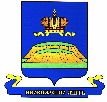 